Instructions: Complete the word cross according to the clues given.Instrucciones: complete el crucigrama de acurdo a las pistas dadas.v
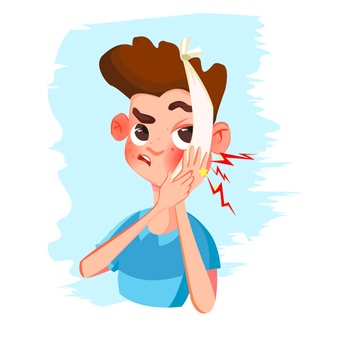 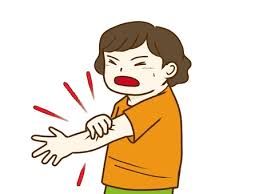 Instructions: write down the words from the box in the correct picture.Instrucciones: Escribe las palabras del recuadro en la imagen correcta.  Instruction: Complete with the best option according to the illnesses  Instruction: completa con la mejor opción de acuerdo a las enfermedades. Key words:    I Yo||Have  Tengo   ||   Should  debería ||  Shouldn´t   no debería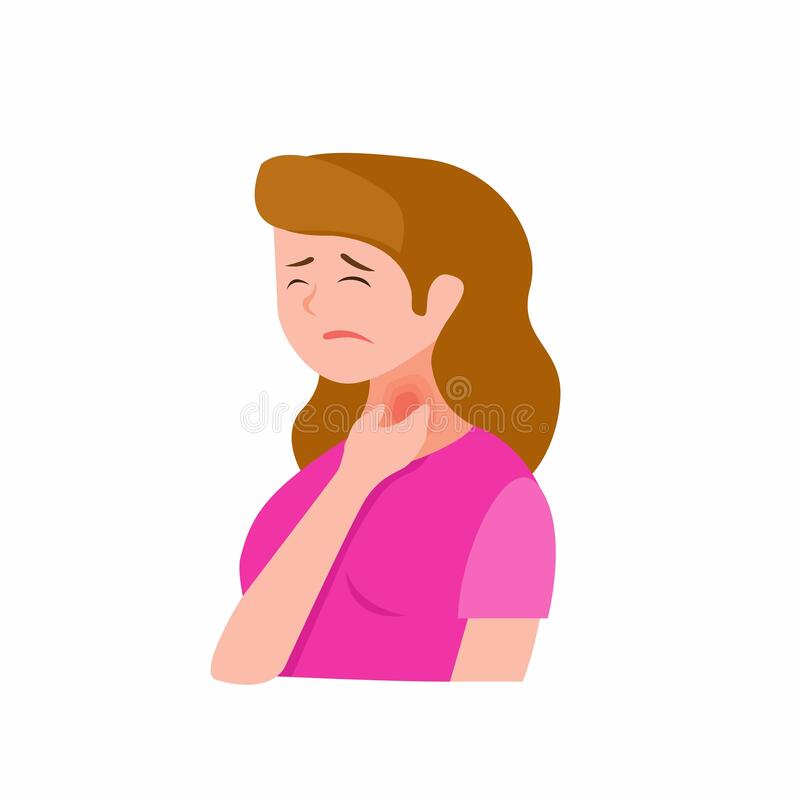 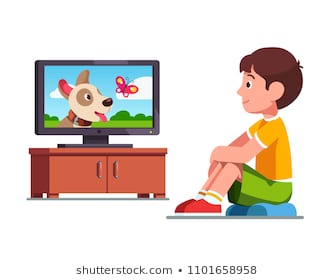 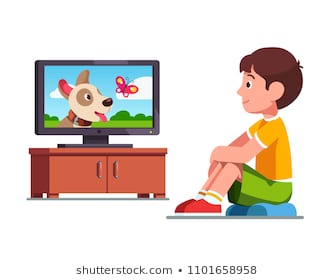 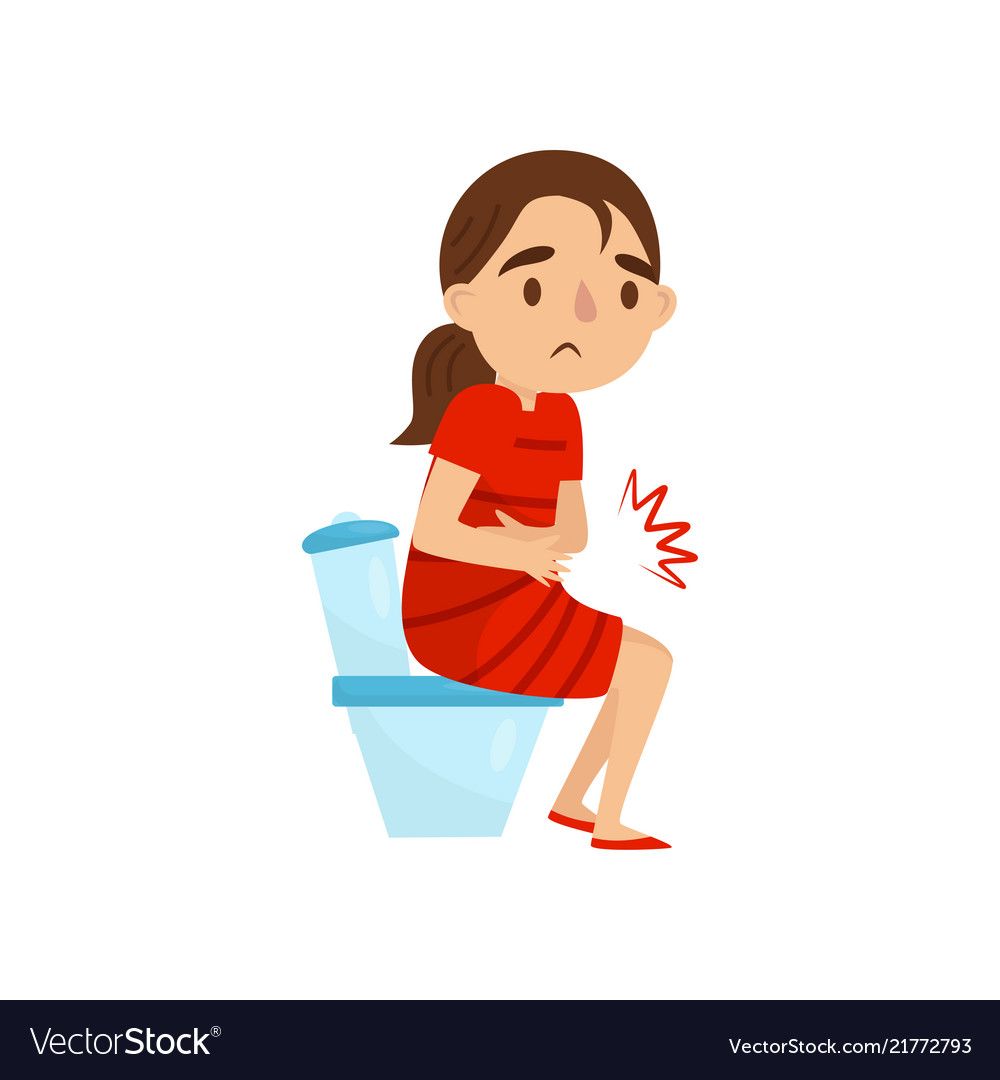 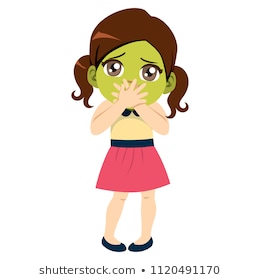 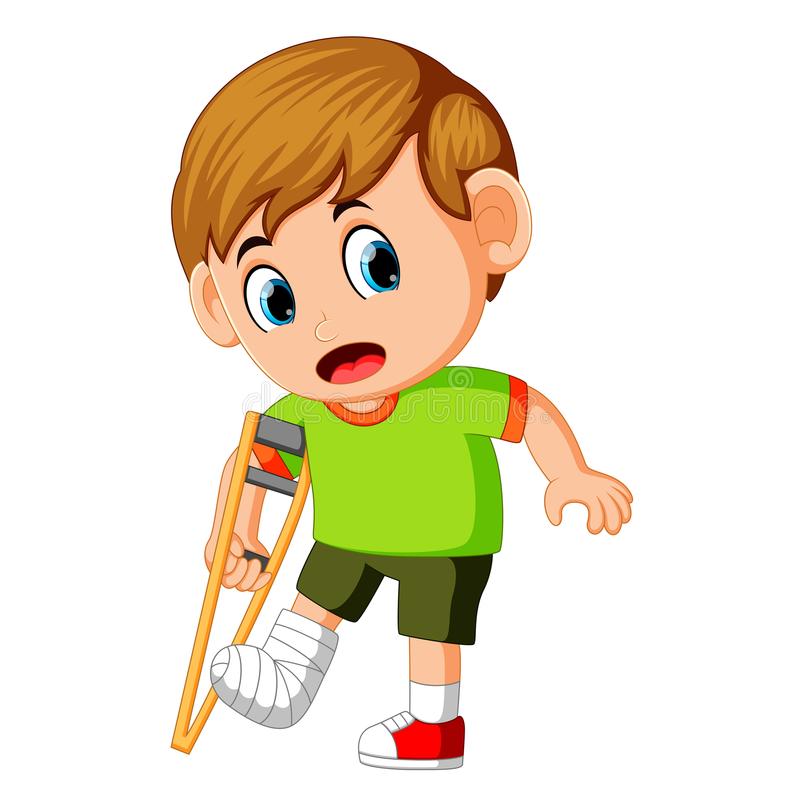 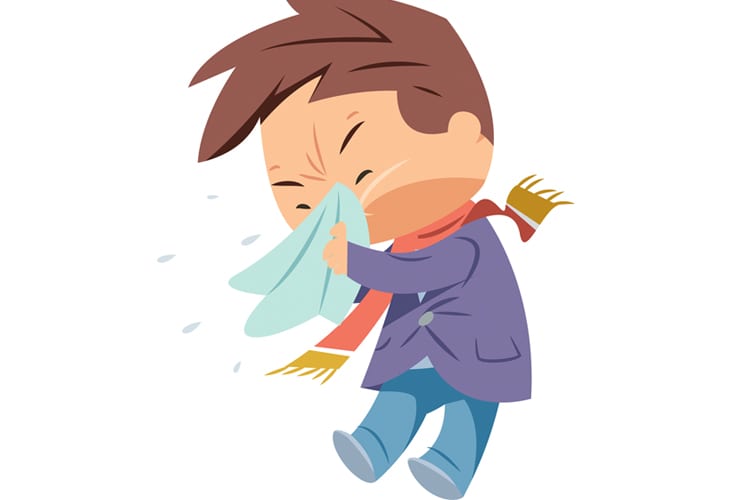 Autoevaluación: ¿Cual crees que fue tu desempeño en esta guía? Marca con un tic la alternativa que  mejor te identifique. Guía 2Unit 1: How do you feel?/ Unidad 1: ¿Cómo te sientes?Nombre :Curso: Cuarto Básico _____Contenido:  Illnesses (enfermedades)- actions (acciones)Objetivo: Relacionar enfermedades con acciones2.4.2.4.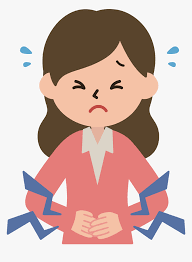 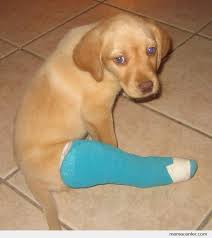 1.3.5.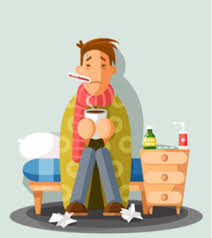 6.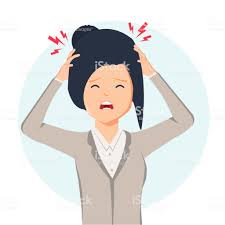 7.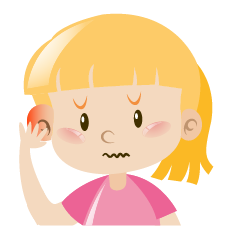 Drink Water /drink guorer/Have some medicine  /jav sam medicin/Eat vegetables/iit vegtabls/Eat fast food/iit fast fuud/Brush teeth/brash tiid/Go to the doctor/gou tu de doctor/Feel sick /fiil sik /Rest in bed /rest in bed/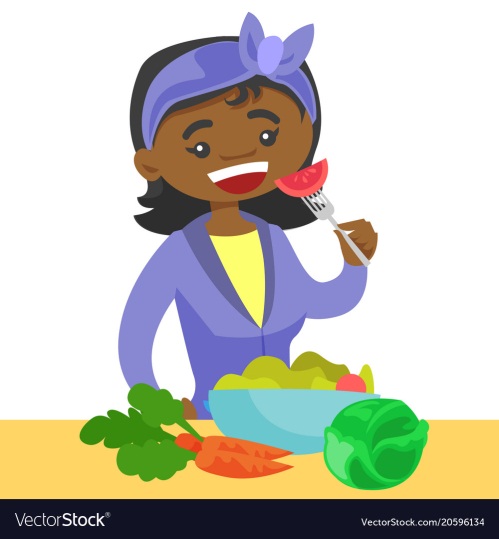   ___________________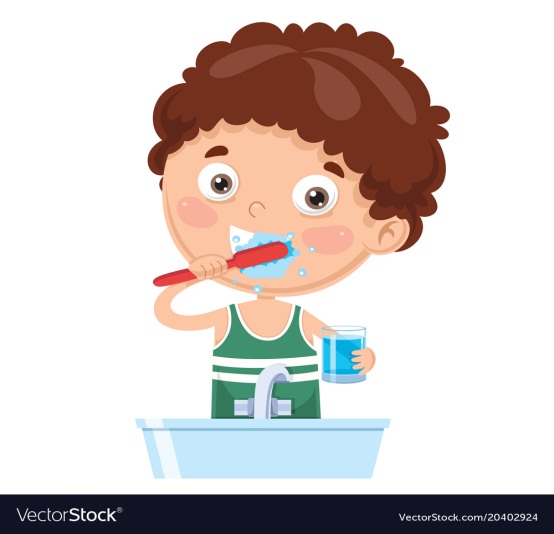 ___________________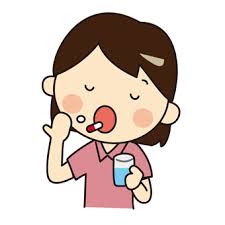 __________________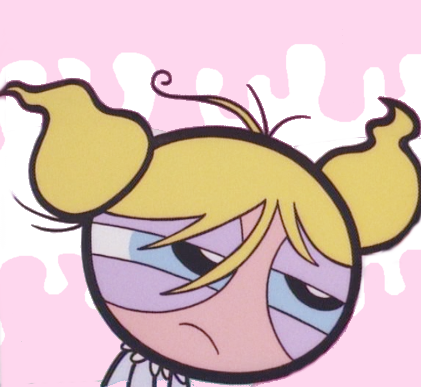 ___________________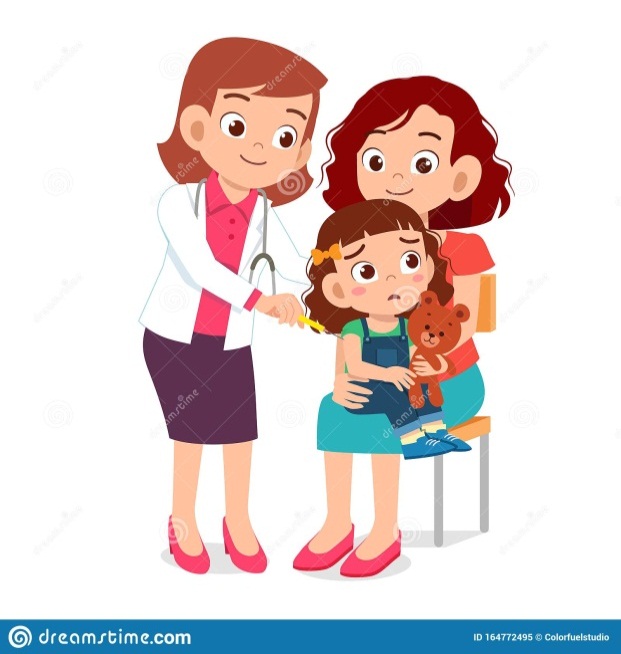 ___________________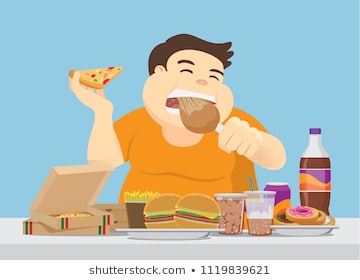 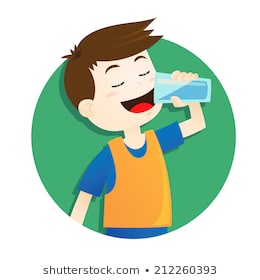 __________________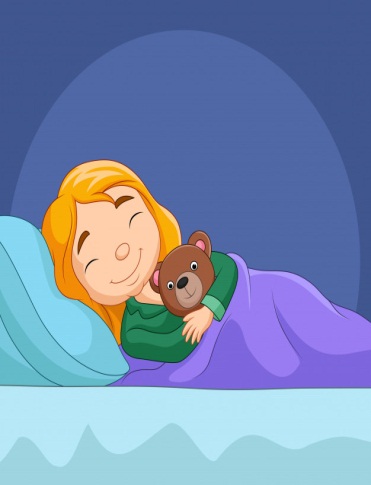 ______________________Muy bueno; Comprendí todo y lo pude realizar correctamente.___Bueno; comprendí todo, pero me costó un poco realizar la guía.  ___Regular; me esforcé para hacerlo, pero considero que lo puedo hacer mejor.